VÝROČNÍ ZPRÁVAza rok 2021MĚSTSKÁ KNIHOVNA VELKÉ BÍLOVICEprofesionální veřejná knihovnaorganizační složka obceZÁKLADNÍ ÚDAJEAdresa:				Fabian 1215, 691 02 Velké BíloviceTelefon:			519 346 616E-mail:				knihovna@velkebilovice.czURL:				https://knihovnavelkebilovice.webk.cz/Zřizovatel:			Město Velké Bílovice				Náměstí Osvoboditelů 570				691 02 Velké BíloviceEvidenční číslo MK ČR:		1498Sigla:				BVG503Počet zaměstnanců:		1Knihovnice:			Marie Drábková Stav knihovního fondu:		19 444 (k 31.12.2021)Obsluhovaná populace: 	3889„Veřejná knihovna je považována za základní výbavu pro osobní a společenský rozvoj“.ÚVODMěstská knihovna Velké Bílovice je profesionální veřejná knihovna. Umístěna je v přízemí budovy 2. stupně ZŠ s výhledem do okolní zeleně, která zejména v létě poskytuje příjemný chládek. Má vlastní bezbariérový vchod (společný s ordinací dětského lékaře) a od základní školy ji v chodbě odděluje uzamykatelná mříž. Knihovna samotná se skládá ze vstupní části s výpůjčním pultem, kopírkou a on-line katalogem, z oddělení pro děti a mládež, z oddělení pro dospělé s počítačovým a časopisovým koutkem a ze skladu, který je veřejnosti nepřístupný a slouží i jako pracovna a zázemí knihovnice. Všechny prostory jsou navzájem průchozí. Na chodbě nechybí veřejné sociální zařízení, posezení a regály s nabídkou vyřazených knih. Lze zde využít 2 přebalovací pulty pro nejmenší.Knihovna je organizační složkou Města Velké Bílovice. Pro veřejnost je otevřena od úterý do pátku v celkovém počtu 24 hodin týdně, pracovní úvazek knihovnice je 40 hodin týdně.STATISTICKÉ ÚDAJE ZA ROK 2021Knihovní fond:Celkem k 31.12. 2021:			19 444Naučná literatura:			5 307Krásná literatura:			14 084Audioknihy:				53Počet odebíraných periodik:		50Přírůstky:				763Úbytky:					766Uživatelé:Registrovaní čtenáři celkem:		340 - tj. 8,7 % z celkového počtu obyvatel (78 mužů, 262 žen)Z toho čtenáři do 15 let:		116Fyzické návštěvy knihovny:		4 213Návštěvníci on-line služeb:		3 863Výpůjčky celkem:			14 183	Naučná pro dospělé:			1 816Beletrie pro dospělé:			9 260Naučná pro mládež:			182Beletrie pro mládež:			1 176Výpůjčky periodik:			1 749Prolongace výpůjček:			4 391Rezervace knih:				442Meziknihovní výpůjční služba:		32Počet souborů z VF:			2Počet svazků z VF:			267Kulturní a vzdělávací akce:		19Elektronické služby:Počet návštěv webové stránky:		3 064Počet vstupů do on-line katalogu:	2 852Počet vstupů do výpůjčního protokolu:	1 011Nejvíc půjčované knihy:Beletrie pro dospělé: Šikmý kostel – Karin Lednická, Mlha nad Shadow Sands – Robert Bryndza, Hotýlek a Tiché roky – Alena MornštajnováNaučná pro dospělé: První dotek – Jaroslav Dušek, 100 perliček pro (ne)milovníky češtinyKnihy pro děti: Tlapková patrola, Dinosauři – kouzelné čtení, TraktoryStatistické ukazatele ve všech sledovaných oblastech poklesly z důvodu omezeného provozu knihovny v důsledku epidemiologických opatření.Nákup a zpracování knihovního fondu:Ve sledovaném roce 2021 bylo do fondu zapsáno 763 titulů knih v celkové hodnotě 248 000,- Kč. Převážná část byla zakoupena, a to téměř výhradně prostřednictvím akvizičního portálu Team Library, který umožňuje knihovnám nákup nových knih se slevou 30 až 33 %. Náklady na pořízení tudíž činily 153 000,- Kč. Část dokumentů jako každoročně přibyla zdarma díky projektu Česká knihovna, který se zaměřuje na nekomerční českou literaturu a který každoročně využíváme. Nezbytnou součástí knihovního fondu jsou periodika – v roce 2021 jsme odebírali 50 titulů, z větší části formou remitendy za zvýhodněnou cenu, částečně formou předplatného, celkem za 18 000. Současně s doplňováním knihovního fondu probíhá průběžně celoročně jeho aktualizace – jsou vyřazovány a odepsány knihy opotřebované, zastaralé, duplikáty. Tyto jsou po schválení zřizovatelem nabídnuty ostatním knihovnám, a poté za symbolickou částku zájemcům z řad návštěvníků knihovny. Zbylé jsou k rozebrání zdarma, případně odvezeny do sběru. Vyřazeno bylo 766 svazků. V roce 2022 proběhne řádná revize knihovního fondu, která se v knihovně naší velikosti dělá v souladu s legislativou každých 5 let. ČINNOST A SLUŽBY KNIHOVNYV roce 2021, stejně jako v roce předchozím, byla činnost knihovny ovlivněna pandemií COVID-19. Omezení služeb se projevilo ve všech sledovaných oblastech. Téměř celý leden byla knihovna pro veřejnost uzavřena, poté až do půli dubna fungovala bezkontaktně s výdejním okénkem. I po částečném obnovení provozu bylo potřeba dodržovat epidemiologická opatření a nebylo možné pořádat kolektivní akce. V období září až listopad proběhlo několik akcí ve spolupráci s MŠ a ZŠ – exkurze, besedy, čtení, motivační hry. Navštívil nás pan spisovatel Jiří Šandera s autorským čtením pro 3. třídy a lektorka Radana Sedláčková z nakladatelství Thovt pro žáky 6. tříd. Ostatní uskutečněné akce a aktivity pro děti zajistila knihovnice. Pro veřejnost proběhla přednáška s editorem knihy Osvobození jižní Moravy Ivanem Vystrčilem, která se setkala s velkým ohlasem.Jaké služby naše knihovna nabízí? Především je to půjčování knih, audioknih a časopisů z vlastního fondu, půjčování deskových her, Albi tužek a „kouzelného čtení“, knihy a audioknihy z výměnného fondu, zprostředkování výpůjčky dokumentů poštou z ostatních knihoven (a též ostatním knihovnám) v ČR prostřednictvím meziknihovní výpůjční služby (MVS). Půjčujeme dioptrické brýle. Nabízíme možnost černobílého kopírování a tisku, skenování, laminování, přístup k internetu pomocí pevné i wi-fi sítě. Čtenáři mohou využívat on-line katalog knih, přístupný na našem webu, vstupovat do svého čtenářského konta, vybírat a objednávat si knihy z pohodlí domova a v knihovně si je pouze vyzvednout, popřípadě si rezervovat tituly, které jsou momentálně rozpůjčeny. Používáme knihovní systém Clavius, který se už ale dál nevyvíjí, proto by měl být výhledově nahrazen novějším systémem, který bude lépe fungovat v prostředí on-line služeb.Novou a velmi využívanou službou naší knihovny je možnost vrátit výpůjčky kdykoliv bez ohledu na otevírací hodiny knihovny do nové „knižní schránky“, která je od března 2021 umístěna před knihovnou a v tomto roce bylo rovněž naistalováno nové elektronické zabezpečovací zařízení.Protože pracovní náplň knihovníka zahrnuje kromě samotného půjčování nespočet různorodých povinností, které je potřeba udělat nezávisle na provozní době, i v době uzavření knihovny probíhala řada z těchto činností: vypracování ročního výkazu a výroční zprávy, hlášení DILIA o počtu zhotovených rozmnoženin v uplynulém roce, sledování knižního trhu a objednávky novinek, jejich následné knihovnické zpracování od evidence faktur a dodacích listů, vkládání nových knih do on-line katalogu, obalování, značení, vřazení do fondu, propagace. Objednání, evidence a značení periodik. Výběr a evidence výměnného fondu z regionálního oddělení MěK Břeclav. Práce s knihovním fondem – cirkulace a vřazování vrácených výpůjček, opravy, kontrola řazení, rovnání a aktualizace fondu. Evidence čtenářů a správa registračních a sankčních poplatků. Údržba a kontrola databází knihovního systému Clavius. Statistiky, aktualizace webových a facebookových stránek, příspěvky do zpravodaje města, komunikace s uživateli prostřednictvím e-mailu a telefonu, výměna zkušeností a spolupráce s ostatními knihovnami, evidence a odvod poplatků, osobní rozvoj a vzdělávání knihovníka prostřednictvím on-line seminářů (6 hodin), účast na školení MZK Brno (12 hodin), výjezdní porada a seminář knihovníků profesionálních knihoven v Lanžhotě. Součástí pracovní náplně je i péče o úklid prostor knihovny. Od roku 2021 je používán docházkový systém ALVENO.Knihovna se zapojuje do celostátních akcí zaměřených na rozvoj čtenářství, například na jaře je to „Březen měsíc čtenářů“, v říjnu „Týden knihoven“, projekt „Knížka pro prvňáčka“ pro začínající čtenáře ve spolupráci se ZŠ.Knihovna je členem profesní organizace SKIP (Svaz knihovníků a informačních pracovníků) a projektu Benchmarking knihoven (pro měření a srovnání výkonu knihoven).FOTODOKUMENTACE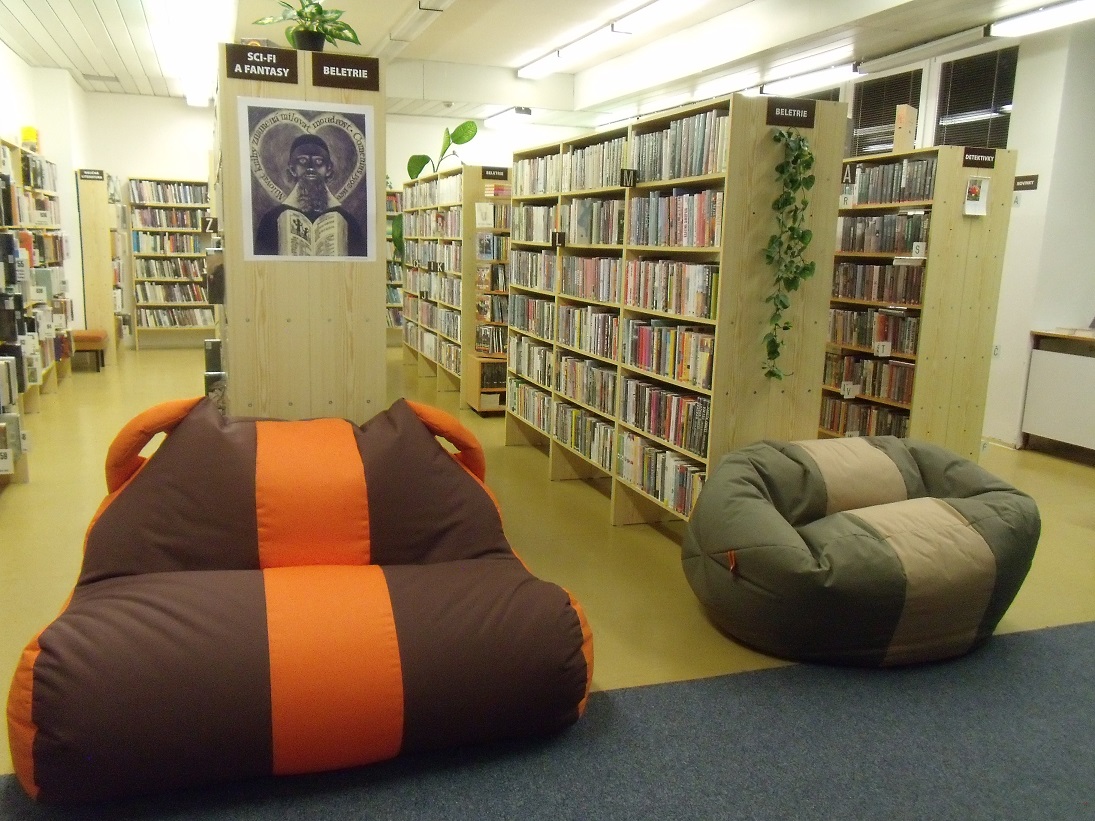 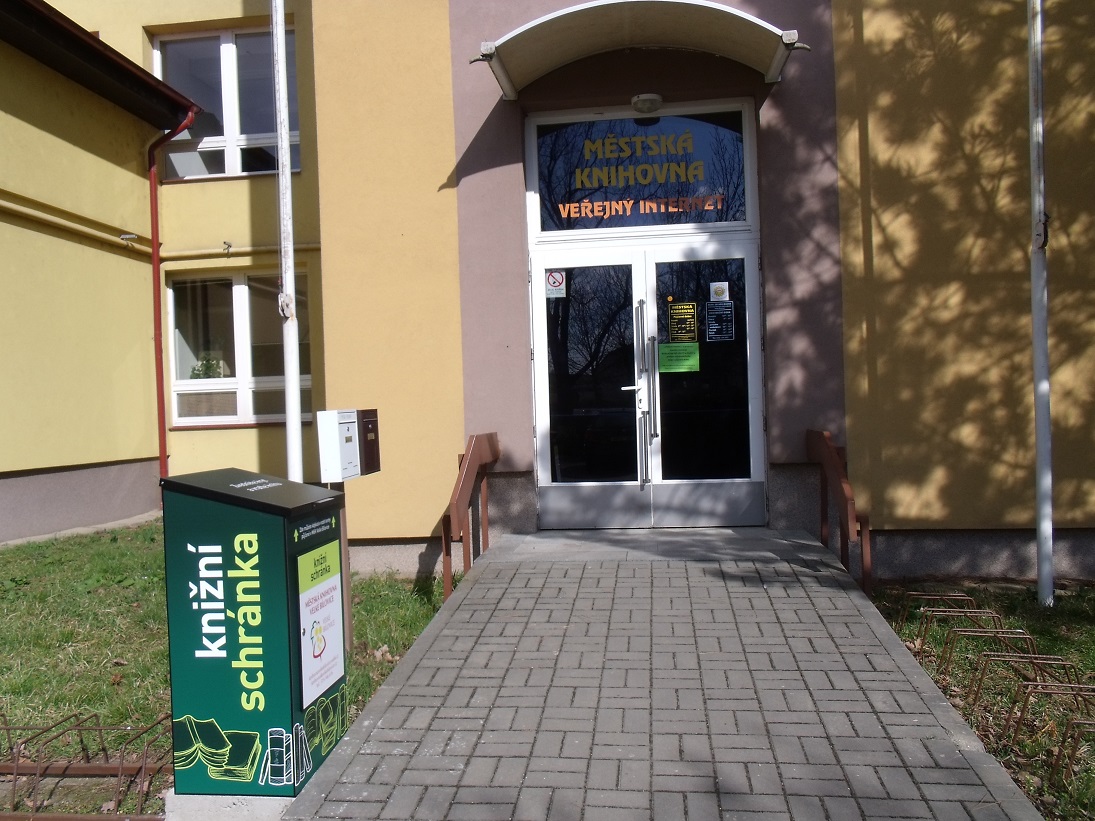 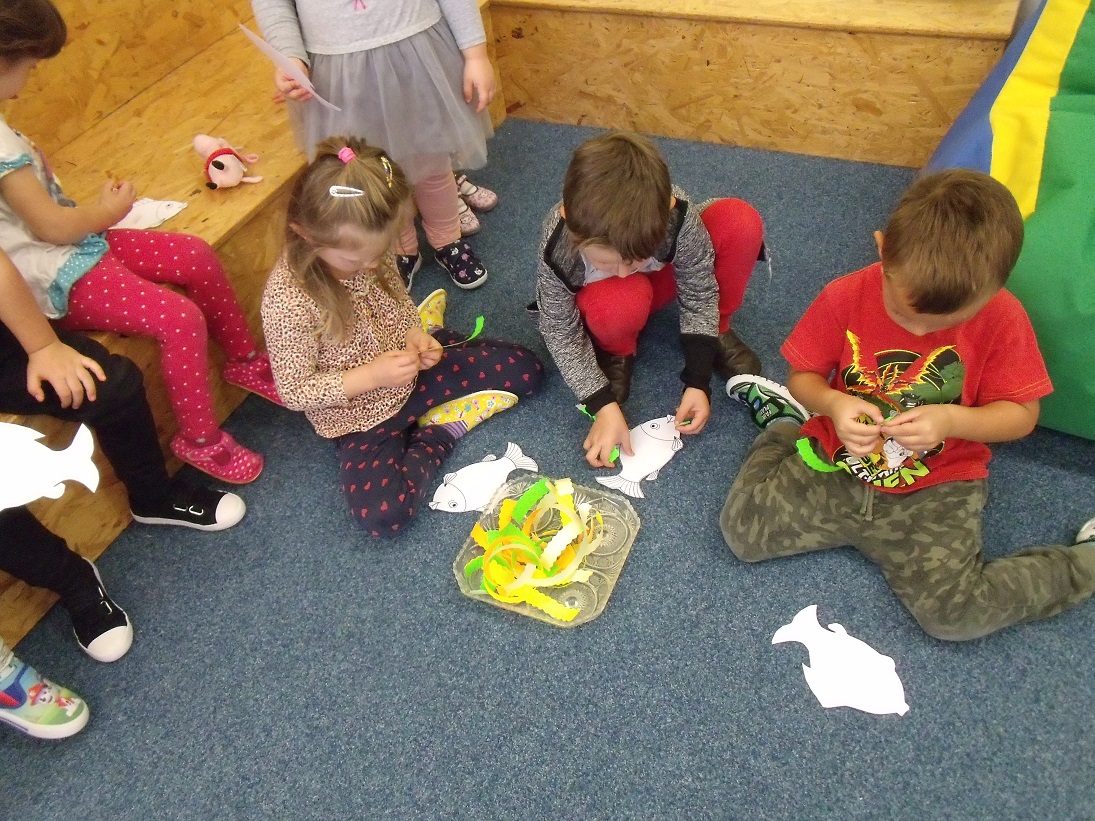 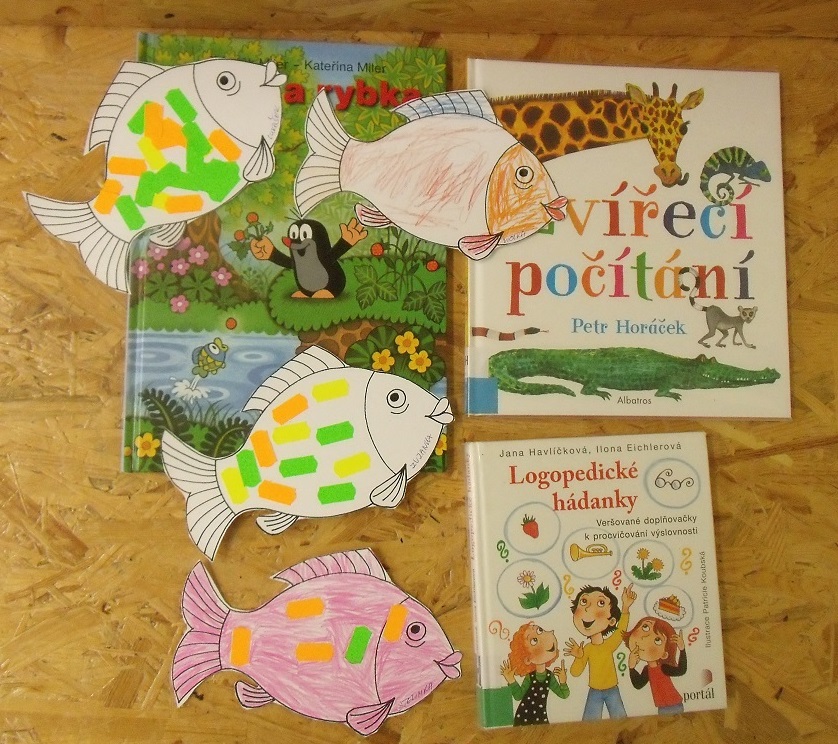 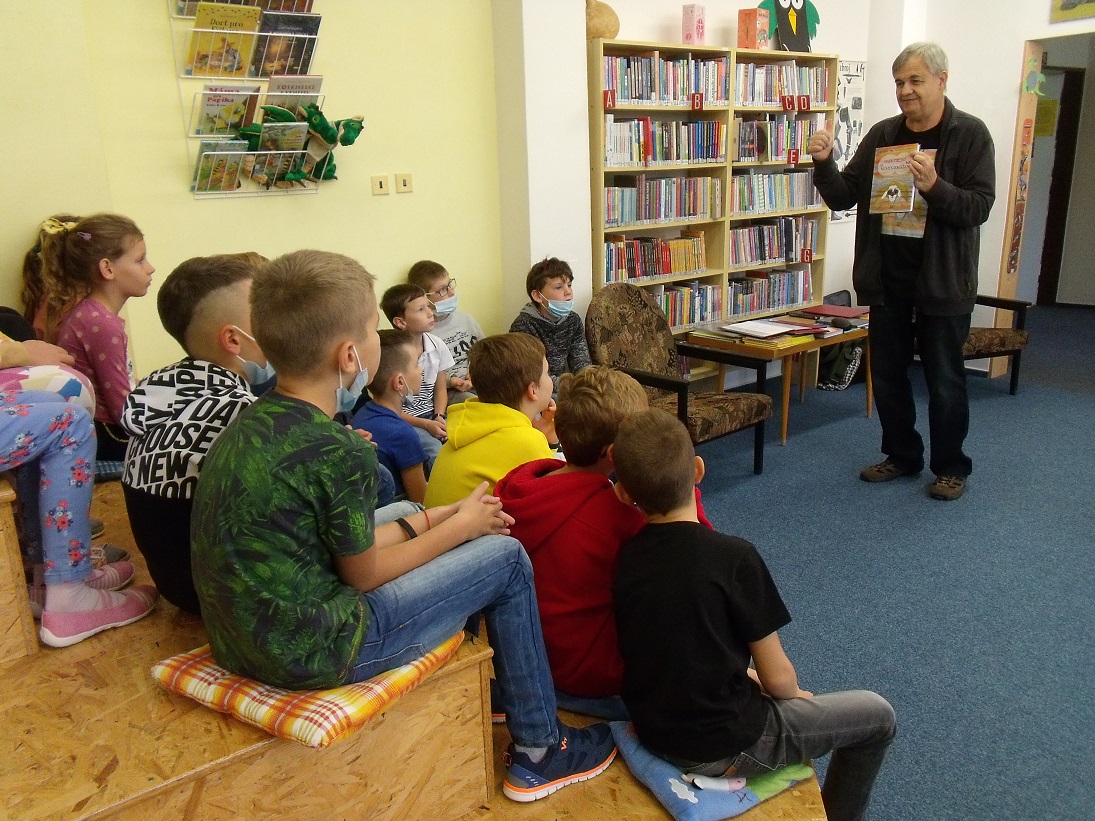 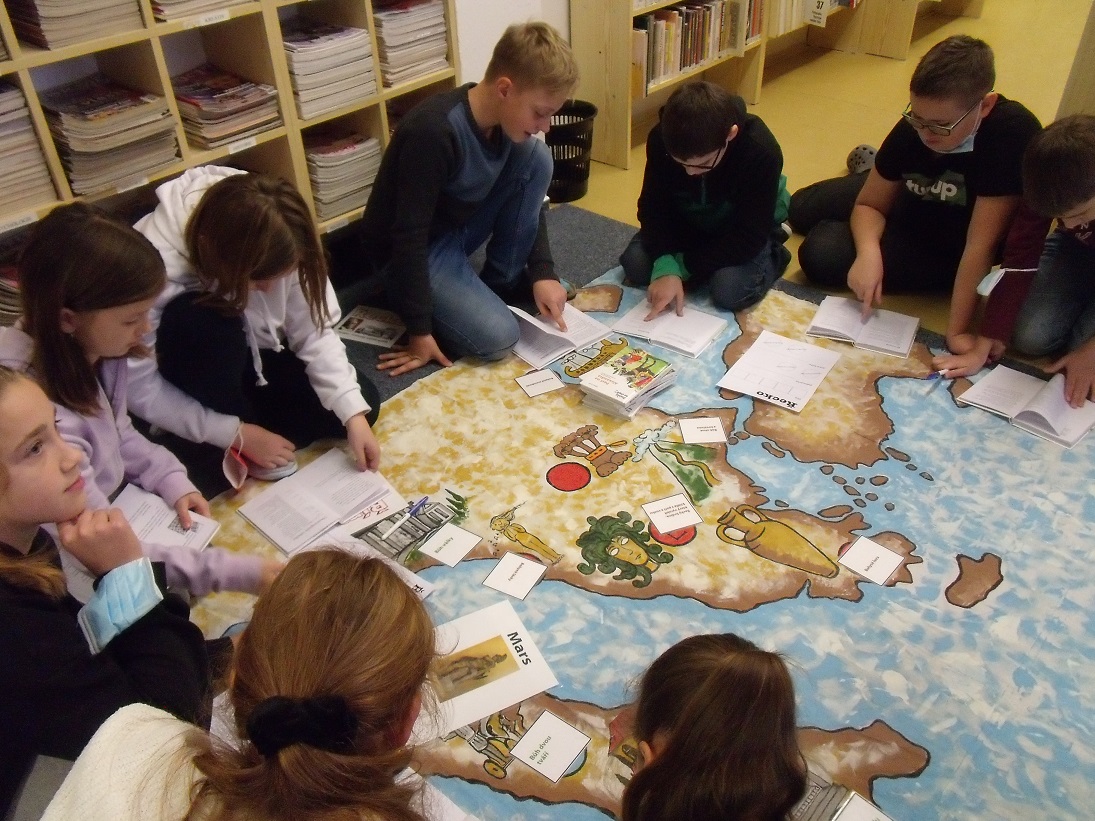 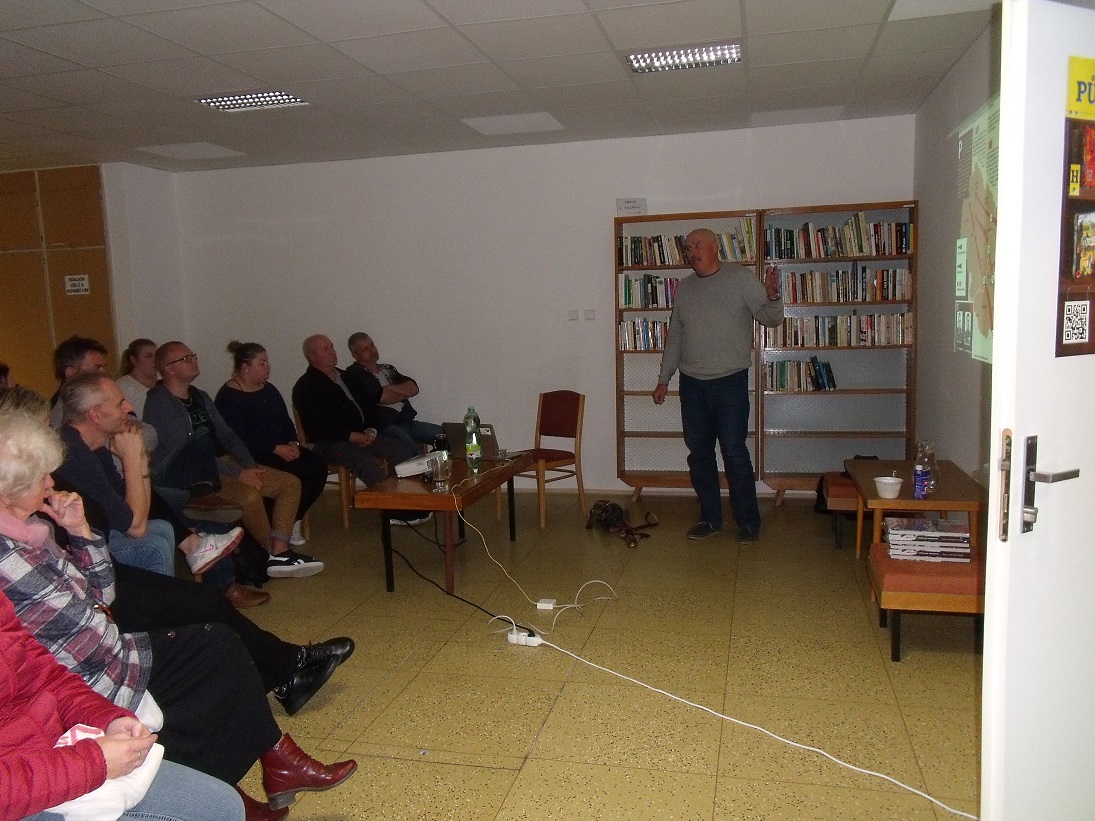 PONDĚLÍZAVŘENOÚTERÝ12:30 – 19:00STŘEDA8:00 – 12:0012:30 – 15:00ČTVRTEK12:30 – 19:00PÁTEK8:00 – 12:00